Leisure Boat Lift tmInspection and lubrication is required every year.Qualified people will ask if they may do the service or you can choose to do it yourself.There are four grease nipples.  They’re next to each of four black roller wheels inside that tower.  Two grease nipples point up towards the chain hoist lift hook.  Two grease nipples point down towards the X- Base.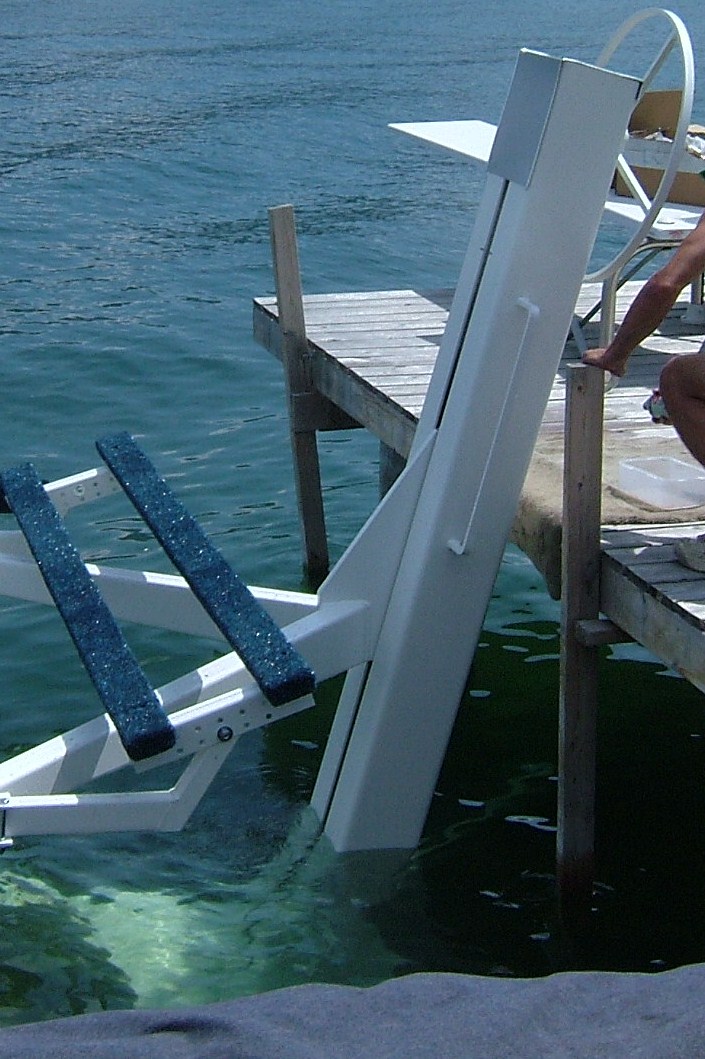 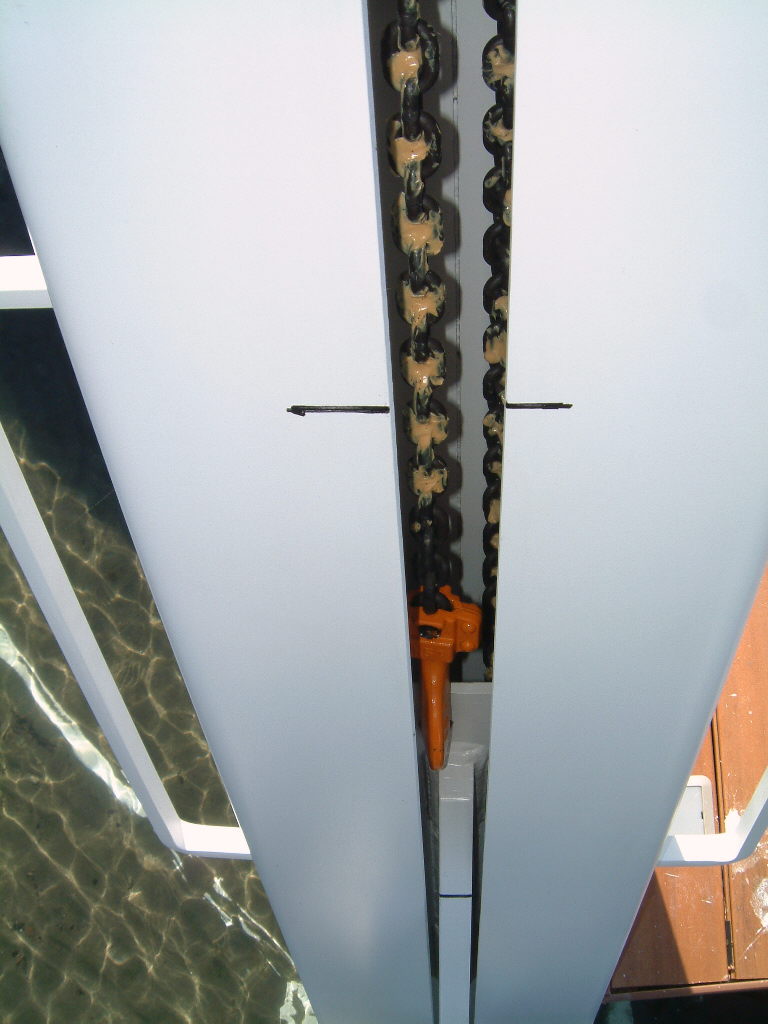 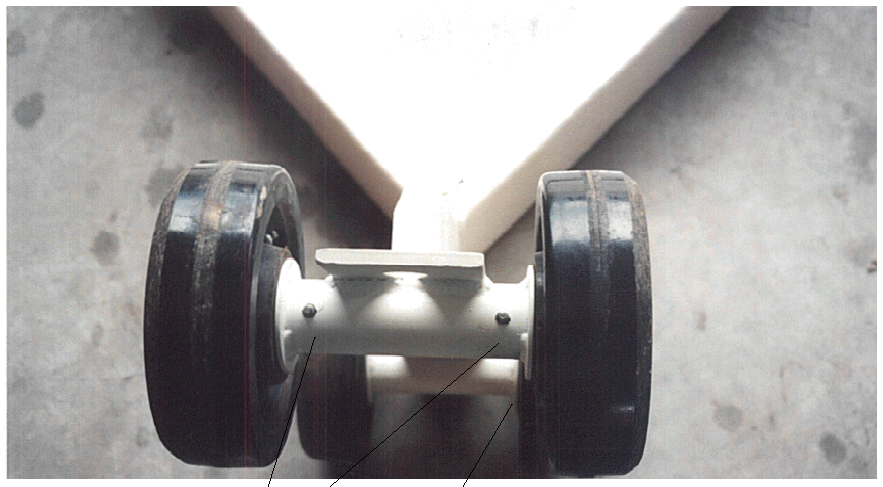 